Colorado EHDI Alliance Subgrant ApplicationSection I:  Applicant OrganizationOrganization Name: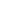 DBA Name (if different from above):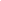 Mailing address: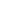 Physical address (if different from above):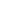 City:	State:	Zip: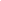 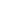 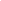 County:	FEIN or SSN: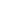 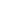 Phone: _____________________________	 VP        Voice Fax:	Email: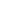 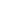 Website: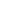 Section II:  Type of OrganizationOrganization Type (check all that apply):	Community organization with 501(c)(3) or 509(a)(1) tax status	Local government entity (municipal, county, etc.)	State government entity	State-operated programSection III:  Mission Statement Section IV:  Project CoordinatorProject Coordinator Name: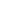 Position / Title: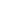 Phone:	 VP 	Voice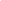 	Email: 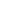 Section V:  Funds and Purpose of Grant Project(s)Total Alliance Grant Funds Requested: $                                            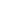 Professional Development Activities, i.e. Professionals Related to Birth-3 Services for Children who are Deaf and Hard of Hearing (Request Limit of $3500)Resources for Spanish-Speaking Families (Request Limit of $2000)Family Based Organizations for Family Supports (Request Limit of $3500)Section VI:  Description of Subgrant Goals, Objectives and Activities for which funds are being requested, Including the target population to be served by this subgrant -- 20 pointsSection VII:  Description of the Need and Impact on the EHDI system that the subgrant proposal addresses – 20 pointsSection VIII: Description of the Timeline for achieving the objective(s) -- 10 pointsSection IX:  Description of the Measurable Outcomes to be met – 15 points	Section X:  Describe how the grantee will ensure that activities and outcomes will be sustainable after the funding cycle of this subgrant – 20 points	Section XI: Budget Narrative -- 15 points